정보활용 가이드 (도서관 블로그)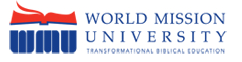 http://elibrary.wmu.edu   다양한 자료를 찾아 읽고, 그 자료를 본인의 글에 인용하기 위한 방법 안내 (9.19.2018수정)보고 싶은 자료를 클릭하면, 창이 열립니다.  월드미션대학교 도서관 |     1-213-388-1000 (내선 130/ 142) |     library@wmu.edu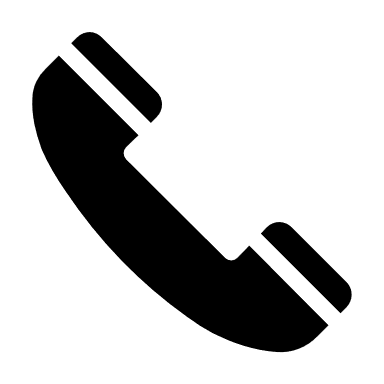 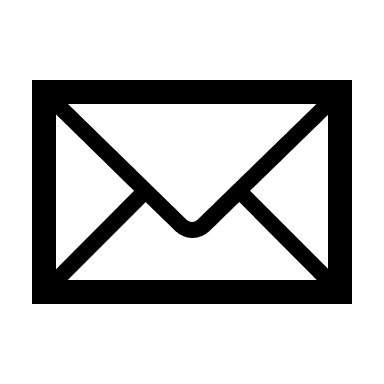 전자책 도서관 소개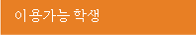 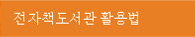 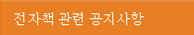 자료 찾는 방법 안내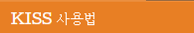 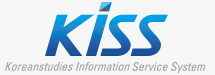 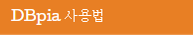 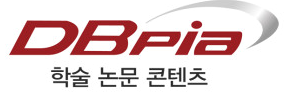 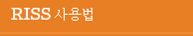 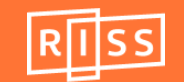 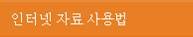 분야별 자료 안내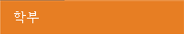 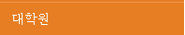 [학부] 또는 [대학원]을 클릭하십시오.학교에 개설된 수업을 그 수업 제목의 가나다순으로 정리해 놓은 것을 보실 수 있습니다.각 과목의 교수님이 어떤 온라인 및 인터넷 자료를 추천하셨는지 살펴보세요.연구 방법 안내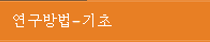 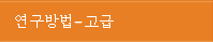 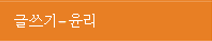 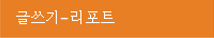 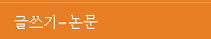 